ASCENSION SUNDAYMay 24, 2020Service of the WordChrist Evangelical Lutheran ChurchGettysburg, PennsylvaniaMISSION STATEMENTContinually refreshed by the fountain of God's love in Christ Jesus, we of Christ Evangelical Lutheran Church are sent by the Holy Spirit to direct that flow into the lives of our neighbors, so that they, too, might be refreshed and renewed.GATHERINGWELCOME 									 The Rev. Doug BodenEASTER PROCLAMATION	P  Christ is Risen.	C  He is risen indeed! 	P  Christ is Risen.	C  He is risen indeed!P  Christ is Risen.   	C  He is risen indeed!  Alleluia, Alleluia, Alleluia.  Amen.GATHERING HYMN A Hymn of Glory, Let us Sing				CONFESSION AND FORGIVENESS	P	In the name of the Father, and of the +Son, and of the Holy Spirit. Amen.		P	Almighty God, to whom all hearts are open, all desires known, and from 		whom no secrets are hid: cleanse the thoughts of our hearts by the inspiration of 		your Holy Spirit, that we may perfectly love you and worthily magnify your holy 		name, through Jesus Christ our Lord. Amen.		P	Let us confess our sin in the presence of God and of one another.Silence is kept for reflection.		P	Most merciful God, we confess that we are captive to sin and cannot 		free ourselves. We have sinned against you in thought, word, and deed, by 		what we have done and by what we have left undone. We have not loved 		you with our whole heart; we have not loved our neighbors as ourselves. 		For the sake of your Son, Jesus Christ, have mercy on us. Forgive us, 		renew us, and lead us, so that we may delight in your will and walk in your 		ways, to the glory of your holy name. Amen.	P	In the mercy of almighty God, Jesus Christ was given to die for us, and for his sake God forgives us all our sins. As a called and ordained minister of the church of Christ, and by his authority, I therefore declare to you the entire forgiveness of all your sins, in the name of the Father, and of the + Son, and of the Holy Spirit. Amen.GREETING	P	The grace of our risen Savior, the love of God, and the communion of the Holy Spirit be with you all.			C	And also with you.PRAYER OF THE DAY P	Let us pray… Almighty and ever-living God, you hold together all things in heaven and on earth. In your great mercy receive the prayers of all your children, and give to all the world the Spirit of your truth and peace, through Jesus Christ, our Savior and Lord, who lives and reigns with you and the Holy Spirit, one God, now and forever. Amen.WORDFIRST READING: 1 Peter 3:13-22Throughout Easter the second reading is from 1 Peter, a sermon given to the newly baptized. Throughout the book the author warns his listeners that baptism is not an end to suffering or opposition, but the beginning of a life of witness in word and deed, which will not always be appreciated. Today’s reading includes reference to the ideas that the creeds summarize as “descended to the dead” and “seated at the right hand of the Father.”13Who will harm you if you are eager to do what is good? 14But even if you do suffer for doing what is right, you are blessed. Do not fear what they fear, and do not be intimidated, 15but in your hearts sanctify Christ as Lord. Always be ready to make your defense to anyone who demands from you an accounting for the hope that is in you; 16yet do it with gentleness and reverence. Keep your conscience clear, so that, when you are maligned, those who abuse you for your good conduct in Christ may be put to shame. 17For it is better to suffer for doing good, if suffering should be God’s will, than to suffer for doing evil. 18For Christ also suffered for sins once for all, the righteous for the unrighteous, in order to bring you to God. He was put to death in the flesh, but made alive in the spirit, 19in which also he went and made a proclamation to the spirits in prison, 20who in former times did not obey, when God waited patiently in the days of Noah, during the building of the ark, in which a few, that is, eight persons, were saved through water. 21And baptism, which this prefigured, now saves you—not as a removal of dirt from the body, but as an appeal to God for a good conscience, through the resurrection of Jesus Christ, 22who has gone into heaven and is at the right hand of God, with angels, authorities, and powers made subject to him.	L	The Word of the Lord.	C	Thanks be to God.PSALM 31:1-5, 15-16 Bless our God, you peoples; let the sound of praise be heard. Our God has kept us among the living has not allowed our feet to slip. For you, O God, have tested us; you have tried us just as silver is tried. You brought us into the net; you laid heavy burdens upon our backs. You let people ride over our heads; we went through fire and water, but you brought us out into a place of refreshment. I will enter your house with burnt offerings and will pay you my vows— those that I promised with my lips and spoke with my mouth when I was in trouble. I will offer you burnt offerings of fatlings with the smoke of rams; I will give you oxen and goats. Come and listen, all you who believe, and I will tell you what God has done for me.I called out to God with my mouth, and praised the Lord with my tongue.If I had cherished evil in my heart, the Lord would not have heard me; but in truth God has heard me and has attended to the sound of my prayer. Blest be God, who has not rejected my prayer, nor withheld unfailing love from me.GOSPEL: John 14:15-21This Sunday’s Gospel immediately follows last Sunday’s; the scene is still Jesus’ final chance to teach and console his disciples before he is handed over to be crucified. In the preceding verses, Jesus has told them about how closely related, indeed interconnected he and the Father are. Now he carries that affirmation even further.P  The Holy Gospel according to St. John the 14th chapter.C  Glory to you, O Lord.
Jesus said to the disciples: 15“If you love me, you will keep my commandments. 16And I will ask the Father, and he will give you another Advocate, to be with you forever. 17This is the Spirit of truth, whom the world cannot receive, because it neither sees him nor knows him. You know him, because he abides with you, and he will be in you.
  18“I will not leave you orphaned; I am coming to you. 19In a little while the world will no longer see me, but you will see me; because I live, you also will live. 20On that day you will know that I am in my Father, and you in me, and I in you. 21They who have my commandments and keep them are those who love me; and those who love me will be loved by my Father, and I will love them and reveal myself to them.”	P	The Gospel of the Lord.		C	Praise to you, O Christ.TIME WITH CHILDREN				     SERMON								      Pastor Jay Eckman	HYMN OF THE DAY					 “Love Divine All Loves Excelling”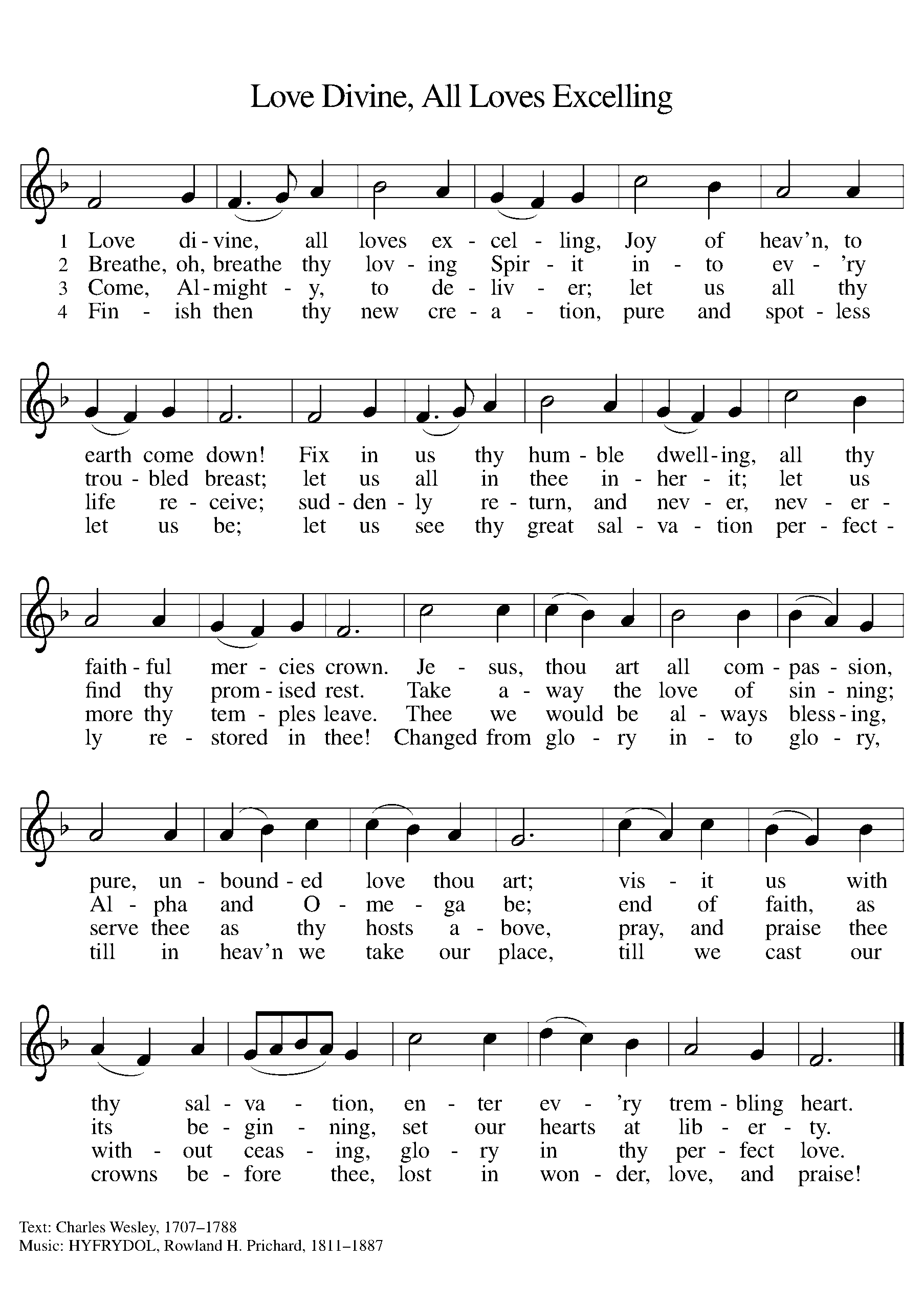 NICENE CREED								      We believe in one God, the Father, the Almighty,	maker of heaven and earth, of all that is, seen and unseen.We believe in one Lord, Jesus Christ, the only Son of God,	eternally begotten of the Father, God from God, Light from Light,	true God from true God, begotten, not made,	of one Being with the Father; through him all things were made.	For us and for our salvation he came down from heaven,		was incarnate of the Holy Spirit and the virgin Mary and became truly 		human.		For our sake he was crucified under Pontius Pilate;		he suffered death and was buried.		On the third day he rose again in accordance with the scriptures;		he ascended into heaven and is seated at the right hand of the 		Father.		He will come again in glory to judge the living and the dead,		and his kingdom will have no end.We believe in the Holy Spirit, the Lord, the giver of life,	who proceeds from the Father and the Son,	who with the Father and the Son is worshiped and glorified,	who has spoken through the prophets.	We believe in one holy catholic and apostolic church.	We acknowledge one baptism for the forgiveness of sins.	We look for the resurrection of the dead,	and the life of the world to come. Amen.OFFERING  	Offertory Message      Offering Anthem   		“Because He Lives”   		Joey SlavinOffertory Prayer	P  	Let us pray…. Merciful God, we offer with joy and thanksgiving what you have first given us – ourselves, our time, and our possessions, signs of your gracious love.  Receive them for the sake of him who offered himself for us, Jesus Christ our Lord. Amen PRAYERS OF INTERCESSIONP  	Let us pray for the whole people of God in Christ Jesus, and for all people according to their needs.After each petition of the prayers:     P   Lord, in your mercy,  C  hear our prayer.The prayers conclude:P	Into your hands, O Lord, we commend all for whom we pray, trusting in your mercy; through your Son, Jesus Christ our Lord.  AmenLORDS PRAYEROur Father, who art in heaven, hallowed be thy name, 		thy kingdom come, thy will be done, on earth as it is in heaven. 	Give us this day our daily bread; and forgive us our trespasses, 		 as we forgive those who trespass against us; 	and lead us not into temptation, but deliver us from evil. 	For thine is the kingdom, and the power, and the glory, 		forever and ever. AmenSENDINGBLESSINGP 	Almighty God, Father, +Son, and Holy Spirit, bless you now and forever.  AmenDISMISSALP  Alleluia! Go and tell the news that Christ is risen. C  Christ is risen indeed. Alleluia!POSTLUDE			 The liturgy is reprinted from Evangelical Lutheran Worship © 2006 Augsburg Fortress. Used by permission of Augsburg Fortress license #14533-ELW. About today’s hymns:“Love Divine, All Loves Excelling” is perhaps Charles Wesley’s most popular hymn. Wesley, esteemed with his brother John as the founders of Methodism, wrote more than 9,000 hymns and poems, and was the father and grandfather of acclaimed composers. All of Wesley’s texts are rich in Scriptural allusions, and this hymn includes obvious reference to John 3:16, John 15:9, Revelation 21:3, Malachi 3:1, 2 Corinthians 3:18 and 5:17 and 2 Peter 3:14. “I Know that My Redeemer Lives” also takes its first line directly from Scripture (Job 19:25), and then piles rhyme upon ecstatic rhyme spinning out the meaning of that phrase. It was written by Samuel Medley, a contemporary of the Wesley’s and first published by the Wesleys’ great collaborator, the evangelist George Whitefield.About today’s hymns and scripture reading introductions are written by the Reverend Dr. Mark Oldenburg.PRAYER LISTThe following persons have an immediate need for prayers for healing: David Clark, Orville Nyblade, Joyce Naugle, Marty Henderson, Easter Dorsey, Dave Lopes, Irene Linzmayer (cousin of Marie Chantelau), Jake Parsons (cousin of Renee Winters-Dunn) Joseph McLaughlin (father of Sally Jones), Alan Lewis (son of Joanne Zinn Lewis) Ron Roth (friend of George Gallagher), Lee Flinner, Matthew Leonard, Kathy McKay-Siegel working at Baltimore/Washington Medical Center and Janet McKay-Landefeld working at Holy Cross Hospital.We pray for those who mourn the death of loved ones including the friends and family at the death of Bill Roulette (brother of Kib Roulette), Randy Jessup (Rose Anderson’s son-in-law), and John Vannorsdall (former Gettysburg College Chaplain) Janet Carlson (former Bell Choir director at Christ Lutheran Church) and Charlie Kuttler (husband of the Rev. Karen Kuttler).We pray for those serving in our nations armed forces: Jacob Romero (grandson of Pat and Harold Kint) and Mark Dende, Elizabeth Gelner and Gregory Sprowl (Mike and Kathy Gelner's daughter and son-in-law)We pray for those currently living in Personal Care Facilities: Helen Bream, Phyllis Hale, Anna Jane Moyer, Gladys Zech, Pearl Hoffman, Kay Gray, Walter NybladeWe pray for those celebrating their baptismal anniversaries this week: Brody Granger, Vinton Smith, Sophia Gastley, Abby Blaney, Jean AskIn this time of the COVID-19 Pandemic we pray for all those providing healthcare to our community and the world.Worship Leaders						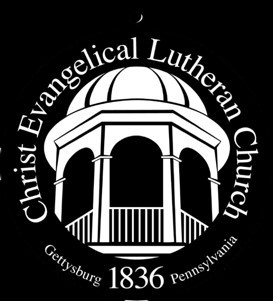 Presiding Minister- Pastor Jay Eckman			Preacher – Pastor Stephen Herr			 		Organist- Cameron Wentz	Musician – Joey SlavinIntroduction –Elizabeth Peter				Lectors – Jill, Jared and Joshua HerrCamera and Editing – Jared Herr	StaffPastor: Stephen HerrPastor: Jay EckmanAdministrative Assistant: Heather KingCantor: Cameron WentzWorship Nursery: Vicki CrouseHousekeeper: Denise HenriquezSecurity: Randolph FullertonPreschool: Lori Weaver, Jane Clements